Are you a member of your local liquor forum?Quý vị có phải là thành viên của diễn đàn về rượu bia ở địa phương của quý vị không? 
Diễn đàn về rượu bia là một cuộc họp, do cảnh sát hoặc hội đồng địa phương của quý vị điều khiển, những người có môn bài bán  rượu và môn bài cờ bạc, gặp gỡ thường xuyên để thảo luận về các vấn đề địa phương và phát triển các giải pháp thiết thực để giảm thiểu tác hại liên quan đến rượu bia.Để tham dự vào diễn đàn về rượu bia địa phương hãy xem contact page tại Ủy ban Quy tắc về Cờ bạc và Rượu bia Victoria (VCGLR) website. www.vcglr.vic.gov.au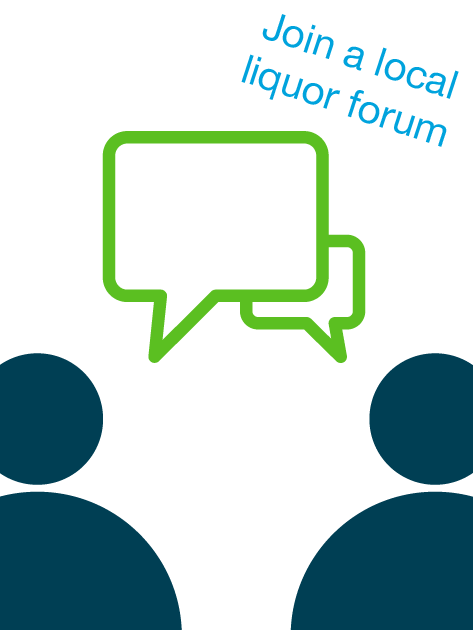 